Presse One Billion Rising 2021 Livestream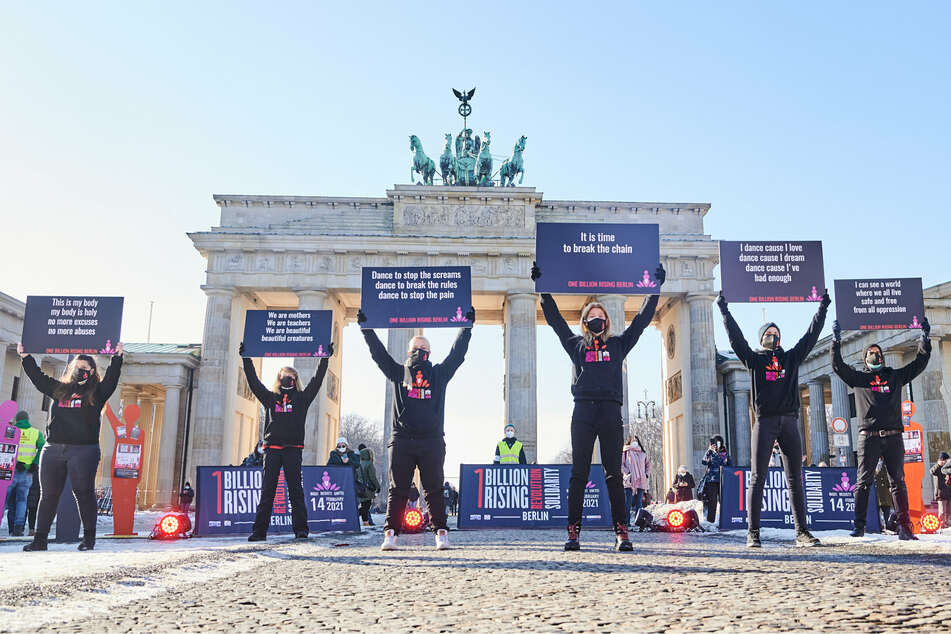 TV:12.2. RBB ZibbRBB Zibb gestern https://www.ardmediathek.de/rbb/video/zibb/tanzen-gegen-gewalt/rbb-fernsehen/Y3JpZDovL3JiYi1vbmxpbmUuZGUvemliYi8yMDIxLTAyLTEyVDE4OjI3OjAwX2RmNTc1MTMzLWI0ZjYtNDhhMy1hMGQxLWIyNjI1OGZjZjM0My9vbmUtYmlsbGlvbi1yaXNpbmctdGFuemVuLWdlZ2VuLWdld2FsdC1hbi1mcmF1ZW4tdW5kLW1hZWRjaGVu/RBB 24 derselbe Beitrag wiederholt, aber andere An und Abmoderation https://www.ardmediathek.de/rbb/video/rbb24/tanzen-gegen-gewalt/rbb-fernsehen/Y3JpZDovL3JiYi1vbmxpbmUuZGUvcmJiMjQvMjAyMS0wMi0xMlQyMTo0NTowMF8xNjhjZWUzNi02MTQwLTQ0MDUtODRmYS0xMzE4NGQ2YTgyODMvdGFueg/13:2. RBB Um 6 SportAb Minute 21:54https://www.ardmediathek.de/rbb/video/rbb-um6/rbb-um6-vom-13-02-2021/rbb-fernsehen/Y3JpZDovL3JiYi1vbmxpbmUuZGUvcmJidW1zZWNocy8yMDIxLTAyLTEzVDE4OjAwOjAwX2Y2Y2QyYWEyLWJkOTAtNDFjNy04ZWEyLTg3N2VjN2MyYmU1MC8yMDIxMDIxM18xODAw/14.2. https://www.radioeins.de/programm/sendungen/der_schoene_morgen/_/one-billion-rising-weltweite-aktion-gegen-gewalt-an-frauen-und-maedchen.htmlAbendschau:https://www.ardmediathek.de/rbb/video/abendschau/fuer-ein-ende-der-gewalt-gegen-frauen/rbb-fernsehen/Y3JpZDovL3JiYi1vbmxpbmUuZGUvYWJlbmRzY2hhdS8yMDIxLTAyLTE0VDE5OjMwOjAwX2FjY2FjMzk5LTZjNTctNDcxZS04NDMzLTI1ZmZmY2VkYzNjOC9kZW1v/RBB 24 Spätabendschau:https://www.ardmediathek.de/rbb/video/rbb24/eine-milliarde-frauen-erheben-sich/rbb-fernsehen/Y3JpZDovL3JiYi1vbmxpbmUuZGUvcmJiMjQvMjAyMS0wMi0xNFQyMjowMDowMF8xYTg5YjJjMS0zNDYyLTQ3ZmYtYmRmYy0wOGJiNTUyMTNmZmQvb25lYmlsbGlvbnJpc2luZw/Arte sendet in zwei Wochen in einem feministischen Format.Sportfanat 5.2.:
https://www.youtube.com/watch?v=L9sZcDdufkYund in eine Meldung eingebettet:https://lsb-berlin.net/aktuelles/news/details/one-billion-rising-2/15.2.https://www.youtube.com/watch?v=VKOo3e5_0igRadio:13.2. 7:40 Deutschland Kultur. War live und kommt dann in einen Podcasthttps://www.deutschlandfunkkultur.de/hoeren.2619.de.htmlDeutschlandradio Mediathek, dann 7:40.13.2. ca. 13:25 88,8 mit Ingo Hoppe. Es ist nicht in der Mediathek, warte noch auf den Mitschnitt.14.2. 8:35 Radio 1 Interview. Wurde dann immer wieder wiederholt in den Nachrichten.https://www.radioeins.de/programm/sendungen/der_schoene_morgen/_/one-billion-rising-weltweite-aktion-gegen-gewalt-an-frauen-und-maedchen.html14.2. Radio Fritz hat es auch als Nachricht gebracht.Print oder online:Morgenpost, RTL, Berliner Zeitung, Deutschlandfunk, Junge Welt im Anhang als PDF mit Livestream Chat